 Aufgabe: Finde heraus, wie eine Wolke entsteht. Wortschatz: Haarspray, Spiegel, Eiswürfel, Wasser, Glas, Flüssigseife, heiß, kalt, Wolke  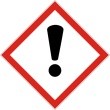 Vorsicht beim Umgang mit heißem Wasser! Niemals das Haarspray in das Gesicht von jemandem sprühen!Material:Haarspray Eiswürfel/Schnee heißes Wasser Marmeladenglas mit Deckel kleiner Spiegel (muss in das Marmeladenglas passen) Flüssigseife Durchführung (Teil 1):  Fülle heißes Wasser in das Glas. Decke mit dem umgedrehten Deckel das Glas ab. Lege ein paar Eiswürfel oder Schnee auf den umgedrehten Deckel.Zähle bis fünf. Entferne den Deckel kurz vom Glas, um Haarspray hinein zu sprühen und decke das Glas schnell wieder mit dem Deckel ab. Zähle bis drei und entferne den Deckel. Du hast eine Wolke gemacht! 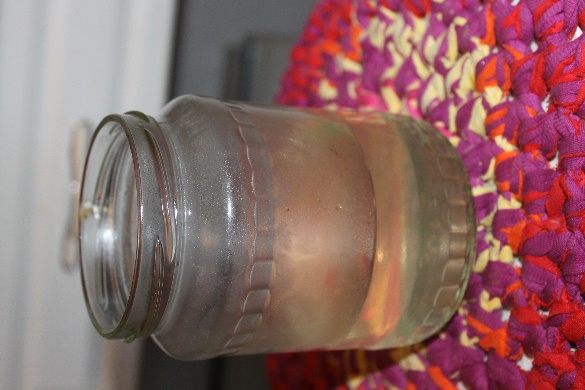 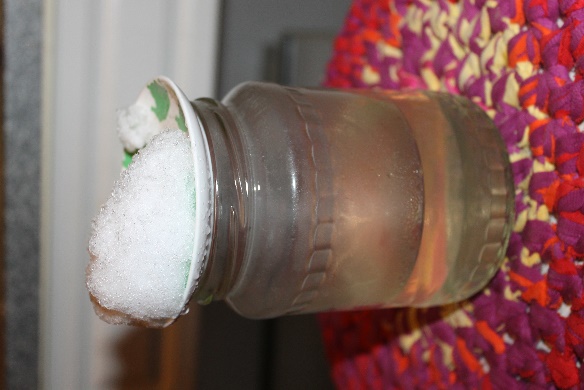 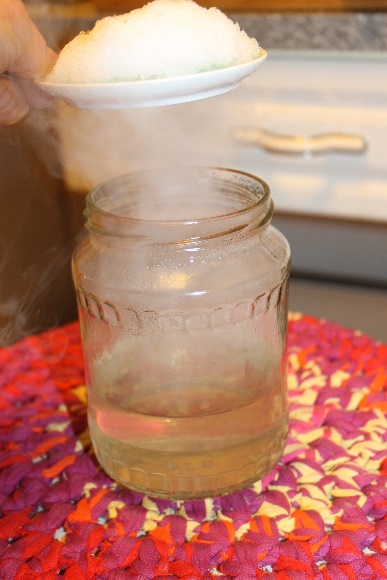 Durchführung (Teil 2):  Zeichne etwas mit der Flüssigseife auf den Spiegel und zeichne das Gleiche in das erste Kästchen. Was denkst du, wird passieren, wenn du den Spiegel mit der Seifenzeichnung in das Glas mit der Wolke legst? Bitte achte darauf, dass sich immer noch Wasser im Glas befindet. Halte den Spiegel für ein paar Sekunden in das Glas. Was siehst du auf dem Spiegel?  Zeichne in das zweite Kästchen, wie der Spiegel im Glas aussieht.Zeichne in das dritte Kästchen, wie der Spiegel aussieht, nachdem du ihn aus dem Glas geholt hast. 